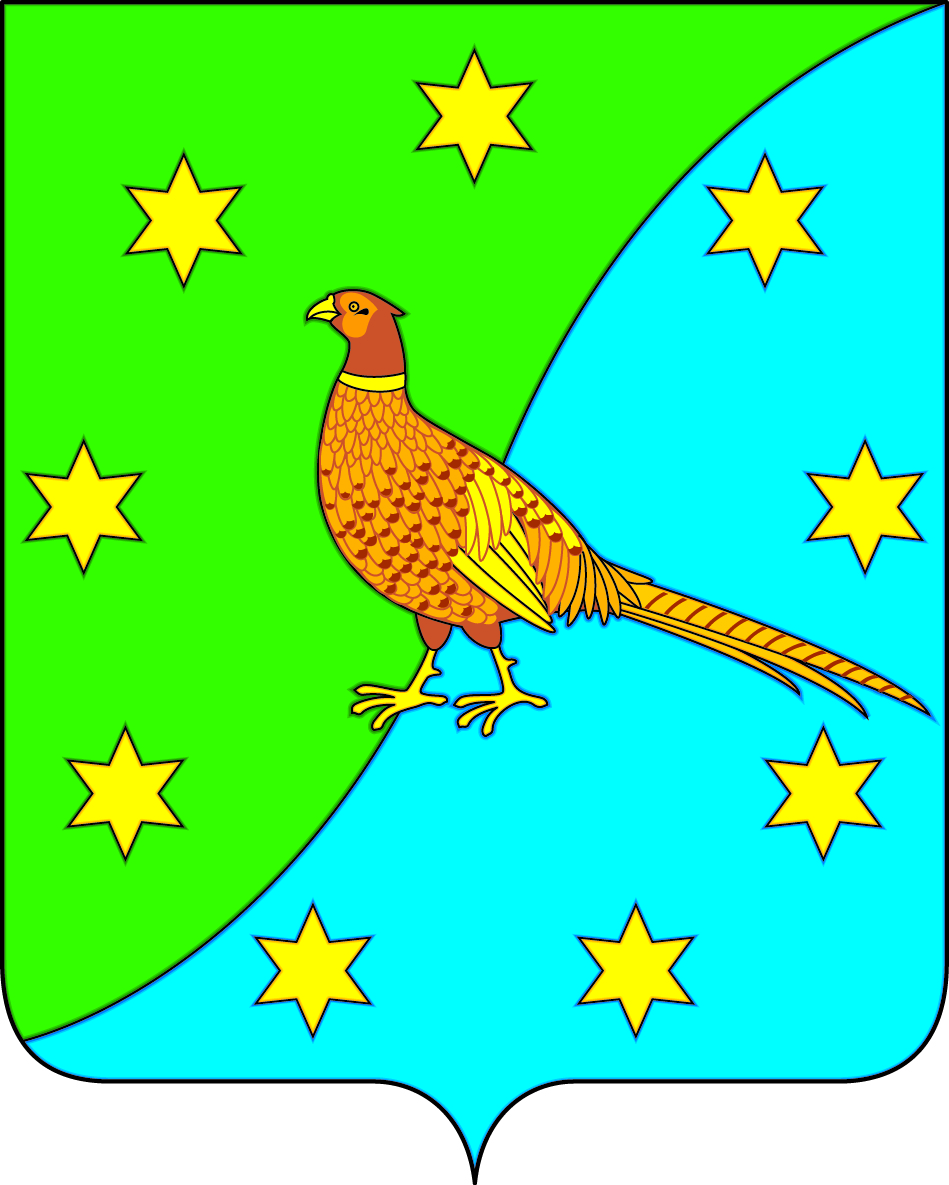 АДМИНИСТРАЦИЯ ЕКАТЕРИНОСЛАВСКОГО СЕЛЬСОВЕТАОКТЯБРЬСКОГО РАЙОНА АМУРСКОЙ ОБЛАСТИРАСПОРЯЖЕНИЕ04.02.2020                                                                                                       № 9-рс. ЕкатеринославкаО размещении муниципального заказа на право заключения муниципального контракта на содержание мест захоронения и организацию ритуальных услуг В соответствии с Федеральным законом от 05.04.2013 № 44-ФЗ «О контрактной системе в сфере закупок товаров, работ, услуг для обеспечения государственных и муниципальных нужд» председателю единой комиссии (Пилатовой Н.Г.) провести размещение муниципального заказа на право заключения муниципального контракта на содержание мест захоронения и организацию ритуальных услуг  путем проведения аукциона в электронной форме.И. о. главы АдминистрацииЕкатеринославского сельсовета                                                       Л.И. Крюкова                                 